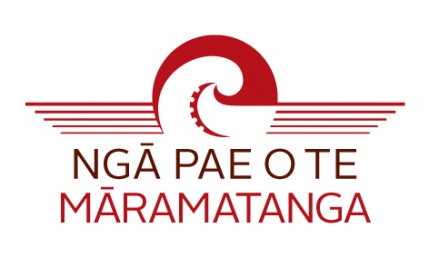  Ngā Pae o te MāramatangaDOCTORAL COMPLETION SCHOLARSHIP 2019INFORMATION AND GUIDELINES FOR APPLICANTSPurpose: To provide assistance to doctoral candidates to complete and submit their doctoral thesis, or to prepare and publish outputs from their doctoral research.This grant supports doctoral candidates who are not in receipt of any other significant income during this period of completion or publishing.Eligibility: For Māori doctoral candidates:Currently enrolled at Ngā Pae o te Māramatanga (NPM) partner institution who are in the final year of a doctoral degree; or who have recently submitted a doctoral thesis for examination; orWho have recently completed the final requirements for a doctoral degree and wish to publish their work.Tenure: between one to three months. In exceptional cases, an award from four to six months may be considered.Funding amount: up to $2,500 per award. Up to 10 grants.Applications:Applications open on 24 June 2019 and close at 4.00pm on 5 August 2019. Application ProcessAll applications for Ngā Pae o te Māramatanga Doctoral Completion Scholarship must be submitted using the online application form; http://maramatanga.ac.nz/funding-opportunity/NPM doctoral-completion scholarship  uploading the required information or documents by the closing date 5 August 2019. A copy of the form is provided on the following pages as an example only so you can see the information that is required in advance.Applicants are asked to ensure all sections are clearly completed and submitted as instructed in the form.EnquiriesPlease direct any enquiries to Jane Rangiwahia on:j.rangiwahia@auckland.ac.nz  or 09 923 8406Online Application Form [template example]Ngā Pae o te MāramatangaDOCTORAL COMPLETION SCHOLARSHIP 2019 APPLICATION FORM – TEMPLATE EXAMPLE ONLYNameIwi affiliationNational student ID numberDate of birthPostal addressTelephoneMobileEmail addressQualifications Held:Current Field of StudyDepartment & institutionQualification under studyStudy start dateCurrent Status:Preliminary Part-time Preliminary Full-time Preliminary Other Enrolled Part-time Enrolled Full-time Enrolled Other Date of thesis submissionDate of (expected) examination resultOther incomeSupervisor name and contact detailsSupervisor InstitutionSupervisor email:Supervisor’s report validating that the applicant is nearing completionUpload Supervisors ReportReferee name:Referee email:Proposed outline of work and timeline up to thesis completion and submission(N.B. If are writing your thesis in Te Reo Māori, please complete this section in Te Reo Māori.)Upload timelineAcademic transcriptUpload Academic transcriptCurriculum Vitae (max 2 pages)Upload CV 